 ПОСТАНОВЛЕНИЕ                  с. Костенеево                           КАРАР              № 1                                                                                 10 июня 2018 г. О разработке проекта внесенияизменений в генеральный планКостенеевского сельскогопоселения ЕМРРуководствуясь ст.24 Градостроительного кодекса РФ, законом РТ от 28.07.2004 №45-ЗРТ «О местном самоуправлении в Республике Татарстан», Исполнительный комитет Костенеевского сельского поселения Елабужского муниципального района Республики ТатарстанПОСТАНОВЛЯЕТ:1. Разработать проект внесения изменений в генеральный план Костенеевского сельского поселения Елабужского муниципального района в части включения земельных участков с кадастровыми номерами 16:18:130601:548, 16:18:130601:183, 16:18:130601:630 в границы с.Свиногорье под жилое строительство, а также в части отражения земельных участков с кадастровыми номерами 16:18:230101:1, 16:18:230101:2, 16:18:230101:28, как участков, предназначенных для размещения защитной водоохранной дамбы.2. Разработку проекта внесения изменений в генеральный план Костенеевского сельского поселения Елабужского муниципального района осуществить на основании технического задания.3. Рассмотрение, согласование, утверждение проекта произвести в соответствии с требованиями ст.24, 25 Градостроительного Кодекса Российской Федерации.4. Настоящее постановление опубликовать в средствах массовой информации и разместить на официальном сайте в сети Интернет.5. Контроль за исполнением настоящего постановления оставляю за собой.Руководитель							А.И.СоловьевРЕСПУБЛИКА ТАТАРСТАНЕЛАБУЖСКИЙМУНИЦИПАЛЬНЫЙ РАЙОНГЛАВА КОСТЕНЕЕВСКОГОСЕЛЬСКОГО ПОСЕЛЕНИЯ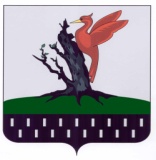 ТАТАРСТАН РЕСПУБЛИКАСЫАЛАБУГА  МУНИЦИПАЛЬ   РАЙОНЫ  КОСТЕНЕЕВО АВЫЛ ЖИРЛЕГЕБАШЛЫГЫ